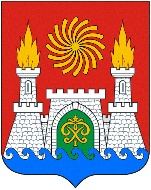 СОБРАНИЕ ДЕПУТАТОВ ВНУТРИГОРОДСКОГО РАЙОНА «КИРОВСКИЙ РАЙОН» ГОРОДА МАХАЧКАЛЫРЕШЕНИЕ           « 11 » февраля 2016г.  	                      		                                   			                       № 7-4ОБ УТВЕРЖДЕНИИ ПОЛОЖЕНИЯ О ПОРЯДКЕ                                                                 И УСЛОВИЯХ ОПЛАТЫ ТРУДА ЛИЦ,                                                                    ЗАМЕЩАЮЩИХ МУНИЦИПАЛЬНЫЕ                                                    ДОЛЖНОСТИ И ДОЛЖНОСТИ                                                                            МУНИЦИПАЛЬНОЙ СЛУЖБЫ В ОРГАНАХ                                                          МЕСТНОГО САМОУПРАВЛЕНИЯ                                                     ВНУТРИГОРОДСКОГО РАЙОН                         «КИРОВСКИЙ РАЙОН» ГОРОДА МАХАЧКАЛЫВ соответствии с Законом Республики Дагестан "О муниципальной службе в Республике Дагестан" от 11.03.2008 г. N 9, Законом Республики Дагестан "О Перечне муниципальных должностей и Реестре должностей муниципальной службы в Республике Дагестан" от 10.06.2008 г. N 28, Законом Республики Дагестан "О повышении денежного вознаграждения лиц, замещающих государственные должности Республики Дагестан" от 01.10.2012г. N 49, Законом Республики Дагестан "О повышении окладов месячного денежного содержания лиц, замещающих должности государственной гражданской службы Республики Дагестан" от 01.10.2012 г. N 50, Законом Республики Дагестан "О внесении изменений в Закон Республики Дагестан "О денежном содержании государственных гражданских служащих Республики Дагестан"   N 85 от 07.12.2012 г., статьей 5 Закона Республики Дагестан "О государственной гражданской службе Республики Дагестан" от 12.10.2005 г. N 32, Уставом внутригородского района «Кировский район» города Махачкалы Собрание депутатов внутригородского района «Кировский район» города Махачкалы РЕШАЕТ:1. Утвердить Положение о порядке и условиях оплаты труда лиц, замещающих муниципальные должности и должности муниципальной службы в органах местного самоуправления внутригородского района "Кировский район" города Махачкалы согласно приложению.2. Настоящее решение подлежит опубликованию в газете "Махачкалинские известия" и на официальном сайте Администрации Кировского района города Махачкалы.3. Решение вступает в силу с момента подписания.Глава района                                                                                                                          С. СагидовПредседатель Собрания                                                                                                       Э. Абиева                                                                                     УтвержденоПриложение к решению Собрания депутатов                                                 внутригородского района «Кировский район»                                                                          города Махачкалы от 11.02.2016 г. № 7-4ПоложениеО порядке и условиях оплаты труда лиц, замещающих муниципальные должности и должности муниципальной службы в органе местного самоуправления внутригородского района «Кировский район» г. МахачкалыОбщие положения.Настоящее Положение разработано в соответствии с Законами Республики Дагестан от 11.03.2008 г.  N 9 "О муниципальной службе в Республике Дагестан", от 10.06.2008 г. N 28 "О Перечне муниципальных должностей и Реестре должностей муниципальной службы в Республике Дагестан", от 01.10.2012 г. N 49 "О повышении денежного вознаграждения лиц, замещающих государственные должности Республики Дагестан", от 01.10.2012 г.  N 50 "О повышении окладов месячного денежного содержания лиц, замещающих должности государственной гражданской службы Республики Дагестан", от 8 июня 2010 г. N 30 "О соотношении должностей муниципальной службы и должностей государственной гражданской службы Республики Дагестан" и регулирует порядок и условия оплаты труда лиц, замещающих муниципальные должности и должности муниципальной службы в органе местного самоуправления внутригородского района «Кировский район» г. Махачкалы.        Орган местного самоуправления самостоятельно определяет размер и условия оплаты труда муниципальных служащих. Размер должностного оклада за классный чин, а также размер ежемесячных и иных дополнительных выплат и порядок их осуществления устанавливаются муниципальными правовыми актами, издаваемыми представительным органом муниципального образования в соответствии с федеральным законодательством и законодательством Республики Дагестан.Муниципальным служащим могут производиться иные выплаты, предусмотренные соответствующими федеральными законами, нормативными правовыми актами Республики Дагестан.Денежное содержание муниципальному служащему выплачивается за счет средств районного бюджета (кроме лиц, осуществляющих переданные полномочия).Оплата труда муниципального служащего производится в виде денежного содержания, которое состоит из должностного оклада муниципального служащего в соответствии с замещаемой им должностью муниципальной службы и месячного оклада муниципального служащего в соответствии с присвоенным ему классным чином муниципальной службы,  которые составляют оклад месячного денежного содержания муниципального служащего  также из ежемесячных и иных дополнительных выплат.	К дополнительным выплатам относятся:1. ежемесячная надбавка к должностному окладу за выслугу лет на муниципальной службе;2. ежемесячная надбавка к должностному окладу за особые условия муниципальной службы;3. ежемесячная процентная надбавка к должностному окладу за работу со сведениями, составляющими государственную тайну, в размерах определяемых законодательством РФ, РД;4. премии за выполнение особо важных и сложных заданий, порядок выплаты которых определяется представителем нанимателя;5. единовременная выплата при предоставлении ежегодного оплачиваемого отпуска и материальная помощь, выплачиваемые за счет средств фонда оплаты труда муниципальных служащих;6. ежемесячное денежное поощрение. При увеличении (индексации) окладов месячного денежного содержания муниципальных служащих их размеры подлежат округлению до целого рубля в  сторону увеличения. 1.Должностной окладДолжностной оклад муниципального служащего устанавливается в соответствии с замещаемой им должностью муниципальной службы.В администрации  внутригородского района г. Махачкалы управлениями и отделами:1.2В администрации сел и поселков  г.Махачкалы: 1.3. В аппарате Собрания  депутатов внутригородского района «Кировский район» г.Махачкалы: 1.4. Установить Главе внутригородского района «Кировский район» г. Махачкалы  денежное вознаграждение в месяц в сумме 23395.4 рублей, ежемесячное денежное поощрение в размере 1,7 месячного денежного вознаграждения, ежеквартальное денежное поощрение в размере месячного денежного вознаграждения, материальную помощь в размере 2 денежных вознаграждений в год, единовременную выплату (пособие на лечение) при предоставлении ежегодного оплачиваемого отпуска в размере 2 денежных вознаграждений в год, премии в размере 3 денежных вознаграждений в год, ежемесячную выплату за работу со сведениями, составляющими государственную тайну, в размере 0,33 денежного вознаграждения.1.5. Установить заместителю председателя Собрания депутатов внутригородского района «Кировский район» г. Махачкалы  денежное вознаграждение в месяц в сумме 17634.9 рубля, ежемесячное денежное поощрение в размере 1,7 месячного денежного вознаграждения, ежеквартальное денежное поощрение в размере месячного денежного вознаграждения, материальную помощь в размере 2 денежных вознаграждений в год, единовременную выплату (пособие на лечение) при предоставлении ежегодного оплачиваемого отпуска в размере 2 денежных вознаграждений в год, премии в размере 3 денежных вознаграждений в год, ежемесячную выплату за работу со сведениями, составляющими государственную тайну, в размере 0,33 денежного вознаграждения.  За совмещение обязанностей по другой должности или исполнении обязанностей временно отсутствующего работника муниципальному служащему может производиться доплата в размере,  установленном соглашением сторон.2. Оклад за классный чин. Оклад за классный чин устанавливается муниципальному служащему на основании распоряжения руководителя органа местного самоуправления.   2.1. Таблица соответствия квалификационных разрядов муниципальных служащих          классным чинам муниципальной службы в Республике Дагестан .2.2. Размеры окладов за классный чин должностей муниципальной службы в аппарате Собрания депутатов и администрации  внутригородского   района «Кировский район» г. Махачкалы:2.3. Размеры окладов за классный чин должностей муниципальной службы в администрации поселков г. Махачкалы: 3. Ежемесячная надбавка за особые условия муниципальной службы.Размеры ежемесячной надбавки к должностному окладу за особые условия муниципальной службы устанавливаются в соответствии с должностями муниципальной службы в следующих размерах:1) по высшей группе должностей гражданской службы - от 150 до 200 процентов должностного оклада;2 )по главной группе должностей гражданской службы - от 120 до 150 процентов должностного оклада;3) по ведущей группе должностей гражданской службы - от 90 до 120 процентов должностного оклада;4) по старшей группе должностей гражданской службы - от 60 до 90 процентов должностного оклада;5) по младшей группе должностей гражданской службы - до 60 процентов должностного оклада.Надбавка за особые условия труда может быть изменена распоряжением (приказом) работодателя (в порядке, установленном трудовым законодательством Российской Федерации).4.Ежемесячная надбавка за выслугу летЕжемесячная надбавка к должностному окладу за выслугу лет устанавливается в зависимости от стажа муниципальной службы, с учетом иных периодов работы на других должностях, включенных в стаж муниципальной службы в соответствии с законодательством. Общий стаж, дающий право на получение надбавки за выслугу лет, и размер указанной надбавки исчисляются в порядке, установленном законодательством Российской Федерации и Республики Дагестан.Стаж муниципальной службы, исчисляемый для установления ежемесячной надбавки к должностному окладу за выслугу лет, определяется комиссией по установлению стажа муниципальной службы, состав и порядок образования и деятельности которой утверждается правовым актом представителя нанимателя (работодателем).Ежемесячная надбавка к должностному окладу за выслугу лет устанавливается при стаже муниципальной службы:а) от 1 года до 5 лет - в размере 10 процентов должностного оклада;6) от 5 лет до 10 лет - в размере 15 процентов должностного оклада;в) от 10 лет до 15 лет - в размере 20 процентов должностного оклада;г) свыше 15 лет - в размере 30 процентов должностного оклада.Ежемесячная надбавка к должностному окладу за выслугу лет выплачивается с момента возникновения права на указанную надбавку или ее изменения.Ежемесячная надбавка к должностному окладу за выслугу лет устанавливается на основании решения комиссии по исчислению стажа службы.5.Ежемесячная надбавка за допуск к государственной тайне на постоянной основеЕжемесячная надбавка к должностному окладу за допуск к государственной тайне на постоянной основе устанавливается в соответствии с федеральным и республиканским законодательством в зависимости от степени секретности сведений, к которым имеет доступ муниципальный служащий.6.Ежемесячное денежное поощрениеМуниципальному служащему выплачивается ежемесячное денежное поощрение в размере:1)замещающим высшие должности гражданской службы - в размере 4 должностных окладов;2)замещающим главные должности гражданской службы - в размере 3,6 должностного оклада;3)замещающим ведущие должности гражданской службы - в размере 3 должностных окладов;4)замещающим старшие должности гражданской службы - в размере 2,6 должностного оклада;5)замещающим младшие должности гражданской службы - в размере 2,2 должностного оклада.7.Премия за выполнение особо важных и сложных заданий1. Премирование муниципальных служащих направлено на стимулирование успешного и добросовестного исполнения муниципальным служащим своих должностных обязанностей, стремление к профессиональному росту, повышение исполнительской дисциплины, умение решать проблемы и нести ответственность за принятые решения, создание в органе местного самоуправления внутригородского района «Кировский район» г. Махачкалы обстановки высокой взыскательности и ответственности за порученный участок муниципальной службы.7.1. Настоящие условия премирования распространяются на муниципальных служащих органа местного самоуправления  внутригородского района «Кировский район»г.Махачкалы.7.2. Премия выплачивается по результатам работы за период работы, устанавливаемый актом руководителя органа местного самоуправления, если при этом обеспечено:выполнение норм действующего законодательства, требований Устава внутригородского района «Кировский район» г.Махачкалы;высокопрофессиональное, компетентное выполнение своих должностных обязанностей, проявление инициативы, соблюдение законности принимаемых решений, направленных на реализацию прав граждан и юридических лиц;своевременное принятие мер по заявлениям и жалобам или предоставление обоснованного ответа на них в установленные сроки;проявление творческой активности при выполнении мероприятий, планов, проектов и т.п., позволяющих улучшить работу органа местного самоуправления, муниципальных предприятий и муниципальных учреждений, качество обслуживания населения города;высокоэффективное выполнение дополнительного объема работ, вызванное служебной необходимостью, а также связанное с временным отсутствием основного работника;выполнение поручений должностных лиц органа местного самоуправления;исполнение правовых актов органа местного самоуправления и вышестоящих органов, их реализация в ходе повседневной деятельности работников;соблюдение исполнительской дисциплины, регламентов органа местного самоуправления и иных правовых актов органа местного самоуправления.7.3.Установить, что премирование муниципальных служащих органа местного самоуправления осуществляется на основании муниципального акта руководителя органа местного самоуправления внутригородского район «Кировский район» г.Махачкалы. Премирование работников органа  Администрации  внутригородского района «Кировский район» г.Махачкалы  осуществляется на основании докладных (служебных) записок, представляемых руководителем органа Администрации внутригородского района «Кировский район» г.Махачкалы  в кадровую службу Администрации района.7.4.Сумма премии, выплачиваемой муниципальному служащему, определяется по результатам выполнения особо важных и сложных заданий и максимальными размерами не ограничивается, однако общая сумма выплаченных в течение года премий всем муниципальным служащим не должна превышать исчисленной в установленном порядке суммы средств на их выплату.7.5.Размер премии муниципальному служащему органа местного самоуправления может быть уменьшен или работник может быть не представлен к премированию в случаях:неисполнения или ненадлежащего выполнения своих служебных обязанностей, законных распоряжений руководителя органа местного самоуправления, поручений и указаний непосредственного руководителя;нарушения установленных норм правил внутреннего трудового распорядка, ненадлежащего уровня исполнительской дисциплины;прогула (в том числе отсутствия на рабочем месте более четырех часов подряд без уважительных причин в течение рабочего дня);появления на работе в состоянии алкогольного, наркотического или иного токсического опьянения;применения дисциплинарного взыскания;уклонения от выполнения должностных обязанностей в течение рабочего времени;нарушения этики служебного поведения;нарушения ограничений и невыполнения запретов, связанных с прохождением муниципальной службы;за иные нарушения должностной инструкции и трудовой дисциплины.Факт нарушения должностной и трудовой дисциплины должен быть подтвержден документально в соответствии с действующим Трудовым кодексом РФ и Законом РФ "О муниципальной службе в Республике Дагестан".При уменьшении размера премии или непредставления к ней учитываются характер совершенного муниципальным служащим проступка, обстоятельств, при которых он совершен, предшествующая работа и этика его поведения.7.6.Муниципальным служащим, проработавшим неполный квартал в связи с увольнением (за исключением случаев увольнения за совершение виновных действий), премия по итогам работы за квартал выплачивается за фактически отработанное время.7.7.Муниципальным служащим, уволенным за совершение виновных действий, проработавшим неполный месяц, премия не выплачивается.7.8.Муниципальным служащим, вновь поступившим на работу, премия выплачивается за отработанное время.7.9.Муниципальным служащим за период нахождения в различных видах оплачиваемых и неоплачиваемых отпусков, а также за период временной нетрудоспособности премия выплачивается за отработанное время.7.10.Премирование производится в пределах утвержденного фонда оплаты труда по итогам работы за квартал.7.11.Конкретный размер премии работников в процентах от установленного оклада денежного содержания определяется в соответствии с личным вкладом в общие результаты работы за фактически отработанное время.7.12.Предложения руководителю органа местного самоуправления о размере премии или непредставлении к ней работников направляются в кадровую службу соответствующего органа местного самоуправления до 25 числа текущего месяца в форме докладных (служебных) записок.7.13.Распорядительные акты о премировании готовят кадровые службы органа местного самоуправления внутригородского района «Кировский район»г.Махачкалы.7.14.Распорядительные акты о премировании направляются в бухгалтерские службы для начисления премии не позднее последнего рабочего дня отчетного месяца или в день увольнения.7.15.Муниципальному служащему выплачивается премия за выполнение особо важных и сложных заданий в пределах фонда на премию (порядок, условия и размер определяются отдельным положением).8.Единовременная выплата и материальная помощь8.1.Единовременная выплата предоставляется при предоставлении ежегодного оплачиваемого отпуска, которая состоит из двух окладов денежного содержания в год.8.2.Материальная помощь состоит из одного оклада денежного содержания в год и выплачивается за счет средств фонда оплаты труда муниципальных служащих.8.3.Муниципальный служащий ежегодно имеет право на получение одной материальной помощи.8.4.Материальная помощь выплачивается в течение года на основании личного заявления муниципального служащего на имя руководителя соответствующего органа местного самоуправления.8.5.Средства на оплату единовременной выплаты и материальной помощи предусматриваются при формировании фонда оплаты труда органа местного самоуправления в размере трех окладов денежного содержания в год.8.6.Размер материальной помощи определяется размером должностного оклада и классного чина по замещаемой муниципальной должности.В случае повышения должностного оклада по замещаемой муниципальной должности с даты, предшествующей начислению единовременной выплаты и материальной помощи, производится перерасчет размера единовременной выплаты и материальной помощи исходя из нового должностного оклада.8.7.Муниципальным служащим, принятым на неполную ставку или работающим в режиме неполного рабочего времени, единовременная выплата и материальная помощь выплачиваются из расчета оклада, скорректированного на занимаемую долю ставки.8.8.Муниципальным служащим единовременная выплата и материальная помощь не выплачиваются в следующих случаях:- при нахождении в отпуске по уходу за ребенком до достижения им возраста 3 лет и неработающим;- при увольнении за совершение виновных действий.8.9.Муниципальным служащим, проработавшим менее 11 месяцев, материальная помощь и единовременная выплата выплачиваются за фактически отработанное время.8.10.Муниципальным служащим, работающим на условиях срочного трудового договора, единовременная выплата и материальная помощь выплачиваются пропорционально времени с начала календарного года или с даты возникновения права на единовременную выплату и материальную помощь до дня истечения срока трудового договора.8.11.Муниципальным служащим, уходящим или вышедшим из отпуска по уходу за ребенком, единовременная выплата и материальная помощь за неполный месяц до момента ухода в отпуск по уходу за ребенком (после выхода из него) выплачиваются за фактически отработанное время в текущем календарном году.8.12.Муниципальным служащим, находящимся в отпуске по уходу за ребенком до достижения им возраста 3 лет, получающим пособие по социальному страхованию и работающим на условиях неполного рабочего времени, единовременная выплата и материальная помощь выплачиваются из расчета должностного оклада, скорректированного на занимаемую долю ставки.8.13.Муниципальным служащим в случае перевода из одного органа местного самоуправления  в другой орган местного самоуправления города Махачкалы единовременная выплата и материальная помощь выплачиваются в каждом из них:при увольнении - единовременная выплата и материальная помощь выплачиваются пропорционально фактически отработанному времени в текущем календарном году;по новому месту работы - единовременная выплата и материальная помощь выплачиваются пропорционально отработанному времени с даты приема и до конца календарного года.Муниципальным служащим, получившим единовременную выплату и материальную помощь в полном размере по предыдущему месту работы, по новому месту работы единовременная выплата и материальная помощь не выплачиваются. Получение (неполучение) единовременной выплаты и материальной помощи подтверждается справкой органа местного самоуправления внутригородского района «Кировский район» г. Махачкалы., из которого он был уволен переводом.8.14.Муниципальным служащим, которым в течение текущего года был предоставлен отпуск без сохранения заработной платы продолжительностью свыше одного месяца подряд, единовременная выплата и материальная помощь выплачиваются за фактически отработанное время в текущем календарном году.8.15.Сумма единовременной выплаты и материальной помощи, подлежащая выплате, в размере, пропорциональном фактически отработанному времени, в случаях, предусмотренных данным Положением, определяется путем деления размера единовременной выплаты и материальной помощи, установленного на дату начисления, на количество календарных дней в текущем календарном году и умножения полученного результата на количество календарных дней в отработанном периоде.8.16.В фактически отработанное время, за которое выплачиваются единовременная выплата и материальная помощь, включается:время, когда муниципальный служащий не работал, но за ним сохранились место работы (должность) и заработная плата полностью или частично;время, когда муниципальный служащий фактически не работал, но за ним сохранилось место работы (должность) и он получал пособие по социальному страхованию, кроме неработающих муниципальных служащих, находящихся в отпуске по уходу за ребенком до достижения им возраста 3 лет;время, когда муниципальный служащий находился в отпуске по уходу за ребенком до достижения им возраста 3 лет, получал пособие по социальному страхованию и работал на условиях неполного рабочего времени;время, когда муниципальный служащий фактически не работал в связи с предоставлением ему перерыва для кормления ребенка (детей), оформленного документально;время отпусков без сохранения заработной платы продолжительностью до 1 месяца подряд.8.17.В случае увольнения единовременная выплата и материальная помощь не удерживаются.8.18.Если в течение года у муниципального служащего изменились условия оплаты труда, то перерасчет выплаченной материальной помощи не производится.9.Годовой фонд оплаты труда9.1.Нормативы формирования расходов на оплату труда лиц, замещающих муниципальные должности - Главы внутригородского района «Кировский район»г.Махачкалы. заместитель председателя Собрания депутатов внутригородского района «Кировский район»г.Махачкалы. - состоят из:денежных вознаграждений, устанавливаемых муниципальным должностям в размере 12 денежных вознаграждений;ежемесячного денежного поощрения в размере 20,4 месячного денежного вознаграждения;ежеквартального денежного поощрения в размере 4 месячных денежных вознаграждений;материальной помощи в размере 2 денежных вознаграждений;единовременной выплаты (пособия на лечение) при предоставлении ежегодного оплачиваемого отпуска в размере 2 денежных вознаграждений;премии в размере 3 денежных вознаграждений;ежемесячной выплаты за работу со сведениями, составляющими государственную тайну, в размере 4 денежных вознаграждений;единовременной выплаты в размере из расчета 0,3 денежного вознаграждения в связи с юбилейными датами (50, 55, 60, 65 лет) и при увольнении в связи с выходом на пенсию.9.2.Нормативы формирования расходов на оплату труда лиц, замещающих должности муниципальной службы, включают в себя расходы на выплату:а) должностных окладов, устанавливаемых муниципальным служащим в соответствии с замещаемыми ими должностями муниципальной службы;б) окладов за классный чин в соответствии с присвоенными муниципальным служащим классными чинами муниципальной службы в размере 4 должностных окладов в год;в) ежемесячных и иных дополнительных выплат, установленных законодательством Республики Дагестан , предусматриваемых в следующих размерах:ежемесячная надбавка к должностному окладу за выслугу лет на муниципальной службе - из расчета 3 должностных окладов в год;ежемесячная надбавка к должностному окладу за особые условия муниципальной службы - из расчета 14 должностных окладов в год;ежемесячное денежное поощрение муниципальным служащим:по высшей группе должностей муниципальной службы - из расчета 4 должностных окладов;по главной группе должностей муниципальной службы - из расчета 3,6 должностного оклада;по ведущей группе должностей муниципальной службы - из расчета 3 должностных окладов;по старшей группе должностей муниципальной службы - из расчета 2,6 должностного оклада;по младшей группе должностей муниципальной службы - из расчета 2,2 должностного оклада;ежемесячная процентная надбавка к должностному окладу за работу со сведениями, составляющими государственную тайну, - из расчета 1,5 должностного оклада в год;премии за выполнение особо важных и сложных заданий - из расчета 2 окладов месячного денежного содержания в год;единовременная выплата при предоставлении ежегодного оплачиваемого отпуска - из расчета 2 окладов месячного денежного содержания в год;материальная помощь - из расчета 1 оклада месячного денежного содержания в год;единовременная выплата в размере из расчета 0,5 должностного оклада в связи с юбилейными датами (50, 55, 60, 65 лет) и при увольнении в связи с выходом на пенсию.10.Фонд оплаты труда муниципальных служащих определяется исходя из предельной численности работников, установленной для учреждения.Фонд оплаты труда муниципальных служащих в течение года может корректироваться и утверждается в течение года только в случае изменения штатного расписания или при увеличении (индексации) размеров денежного вознаграждения и денежного поощрения муниципальных служащих..В пределах фонда оплаты лицам, замещающим муниципальные должности и должности муниципальной службы, могут быть выплачены:единовременное денежное поощрение по случаю профессионального праздника, знаменательной даты, связанной с деятельностью учреждения, и в других случаях, предусмотренных законодательством;единовременная выплата в размере 10000 (десять тысяч) рублей в связи с юбилейными датами (50, 55, 60, 65 лет);материальная помощь в размере 10000 (десять тысяч) рублей в связи со смертью близких родственников (родителей, супругов, детей, братьев, сестер);выходное пособие муниципальному служащему при увольнении с муниципальной службы, в связи с выходом на пенсию из расчета месячного денежного содержания муниципального служащего по последней должности за каждый полный год работы на муниципальной службе, но не более пятикратного размера месячного денежного содержания по оставляемой должности;премия по итогам календарного года за добросовестное и качественное выполнение должностных обязанностей по результатам работы за год, не ограничиваемые размерами в соответствии с Положением о порядке премирования по результатам премирования за год, утвержденным руководителем учреждения выплачивается в пределах утвержденного фонда оплаты труда.367012, Республика Дагестан, г. Махачкала, ул Керимова 23       (8722) 69-31-12, e-mail: krsobr@mail.ru1-й заместитель Главы Администрации района в городе высшая6919Заместитель Главы Администрации района в городе главная6240Управляющий делами (руководитель аппарата)главная5914Заместитель управляющего делами (заместитель руководителя аппарата)главная5338Помощник Главы Администрации ведущая4572Советник Главы Администрации ведущая 4572Начальник управления главная5588Начальник отдела главная5147Заместитель начальника управленияглавная5376Заместитель начальника отдела ведущая4927Начальник отдела в управлении ведущая4847Заместитель председателя административной комиссииведущая4847Главный специалистстаршая4256Пресс-секретарь Главы Администрации ведущая4561Ведущий специалист старшая 3920Секретарь административной комиссии старшая3920Специалист 1-й категории младшая2828Специалист 2-й категориимладшая2382Наименование должностиГруппа должн-ейЧисленность населенияЧисленность населенияЧисленность населенияЧисленность населенияНаименование должностиГруппа должн-ейсвыше 10 тыс. чел.от 5 до 10 тыс. челот 1,5 до 5 тыс. чел.до 1,5 тыс. чел.Наименование должностиГруппа должн-ейдолжностной окладдолжностной окладдолжностной окладдолжностной окладГлава Администрацииглавная5000426437503250Заместитель Главы Администрацииглавная3875313926392416Специалист 1-й категории младшая27222722--Специалист 2-й категории младшая 21602160--Управляющий делами (руководитель аппарата)главная5914Начальник отделаглавная5147Заместитель начальника отделаведущая4927Помощник Председателяведущая4572Главный специалистстаршая4256Ведущий специалистстаршая3920Специалист 1-й категориимладшая3828Квалификационные разряды муниципальных служащих Классные чины муниципальной службы в Республике Дагестан Референт муниципальной службы 3 класса Секретарь муниципальной службы 3 класса Референт муниципальной службы 2 класса Секретарь муниципальной службы 2 класса Референт муниципальной службы 1 класса Секретарь муниципальной службы 1 класса Советник   муниципальной службы 3 класса Референт муниципальной службы 3 класса Советник   муниципальной службы 2 класса Референт муниципальной службы 2 класса Советник   муниципальной службы 1 класса Референт муниципальной службы 1 класса Муниципальный советник 3 класса (ведущая группа должностей муниципальной службы)Советник муниципальной службы 3 классаМуниципальный советник 2 класса (ведущая группа должностей муниципальной службы)Советник муниципальной службы 2 классаМуниципальный советник 1 класса (ведущая группа должностей муниципальной службы)Советник   муниципальной службы 1 классаМуниципальный советник 3 класса (главная группа должностей муниципальной службы)Муниципальный советник 3 класса Муниципальный советник 2 класса (главная группа должностей муниципальной службы)Муниципальный советник 2 класса Муниципальный советник 1 класса (главная   группа должностей муниципальной службы)Муниципальный советник 1 класса Действительный муниципальный советник 3 классаДействительный муниципальный советник 3 класса Действительный муниципальный советник 2 классаДействительный муниципальный советник 2 класса Действительный муниципальный советник 1 классаДействительный муниципальный советник 1 класса Классный чинГруппа должностейРазмер оклада (в рублях)Размер оклада (в рублях)городрайонДействительный муниципальный советник 1 классаВысшая 28162655Действительный муниципальный советник 2 класса26552494Действительный муниципальный советник 3 класса 24942333Муниципальный советник 1 классаГлавная22532092Муниципальный советник 2 класса20921931Муниципальный советник 3 класса19311770Советник   муниципальной службы 1 класса Ведущая16901529Советник   муниципальной службы 2 класса 15291368Советник муниципальной службы 3 класса13681207Референт муниципальной службы 1 класса Старшая 12551255Референт муниципальной службы 2 класса 10461046Референт муниципальной службы 3 класса965965Секретарь муниципальной службы 1 классаМладшая 853853Секретарь муниципальной службы 2 класса772722Секретарь муниципальной службы 3 класса692692Наименование должностиГруппа должностейЧисленность населенияЧисленность населенияЧисленность населенияЧисленность населенияЧисленность населенияЧисленность населенияЧисленность населенияЧисленность населенияЧисленность населенияЧисленность населенияЧисленность населенияЧисленность населенияНаименование должностиГруппа должностейсвыше 10 тыс. чел. свыше 10 тыс. чел. свыше 10 тыс. чел. от 5 до 10 тыс. чел. от 5 до 10 тыс. чел. от 5 до 10 тыс. чел. от 1,5 до 5 тыс. чел. от 1,5 до 5 тыс. чел. от 1,5 до 5 тыс. чел. до 1,5 тыс. чел. до 1,5 тыс. чел. до 1,5 тыс. чел. Наименование должностиГруппа должностейоклад за классный чин (руб. в месяц) оклад за классный чин (руб. в месяц) оклад за классный чин (руб. в месяц) оклад за классный чин (руб. в месяц) оклад за классный чин (руб. в месяц) оклад за классный чин (руб. в месяц) оклад за классный чин (руб. в месяц) оклад за классный чин (руб. в месяц) оклад за классный чин (руб. в месяц) оклад за классный чин (руб. в месяц) оклад за классный чин (руб. в месяц) оклад за классный чин (руб. в месяц) Наименование должностиГруппа должностей1 класс 2 класс 3 класс 1 класс 2 класс 1 класс 1 класс 1 класс 1 класс 1 класс 1 класс 1 класс Глава Администрацииглавная1598149213851361127111791201112010391040970901Заместитель ГлавыАдминистрацииглавная1598149213851361127111791201112010391040970901Специалист 1-йкатегориимладшая группа------------Специалист 2-йкатегориимладшая группа------------